КОУ ВО « Руднянская школа – интернат для обучающихся с ОВЗ»Мастер –класс по изобразительному искусству в 6 классе«Декоративное оформление стеклянной посуды в технике Пейп-Арт»Подготовила и провела: старший воспитатель Лактионова Е.Е.Цели: 1. Формировать умение повторять за учителем анализ образца изделия, выполнять работу пооперационно.2. Корректировать и развивать зрительную память и произвольное внимание развивать мелкую моторику в процессе изготовления изделия.3. Воспитывать аккуратность при выполнении задания, усидчивость.Оборудование: образец готового изделия , баночка из под кофе, клей ПВА, клеёнка, салфетка,  горох, кисточка, краски.Ход работы: Орг моментОсновная часть занятияЗаинтересовать детей возможностью украшать интерьер декоративными предметами, выполненными своими руками. Показать ученикам несколько предметов домашней утвари( вазы, баночки, коробки)  и объяснить их назначение в доме. Ознакомить учащихся с декорированием стеклянной посуды в технике Пейп-Арт.Практическая частьЭтапы работы:Взять очищенную от этикеток банку.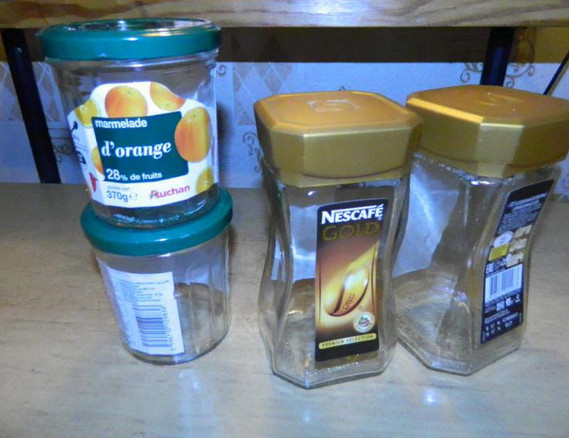 Бумажные салфетки порвать руками на несколько частей.С помощью клея ПВА и кисточки приклеивать кусочки салфетки на поверхность баночки. Таким образом оклеить всю банку. Дать высохнуть.Из кусочков салфеток скрутить жгутики и приклеить их в форме произвольного рисунка  на баночку. Украсить половинками гороха.После высыхания баночки окрасить ее акриловой краской.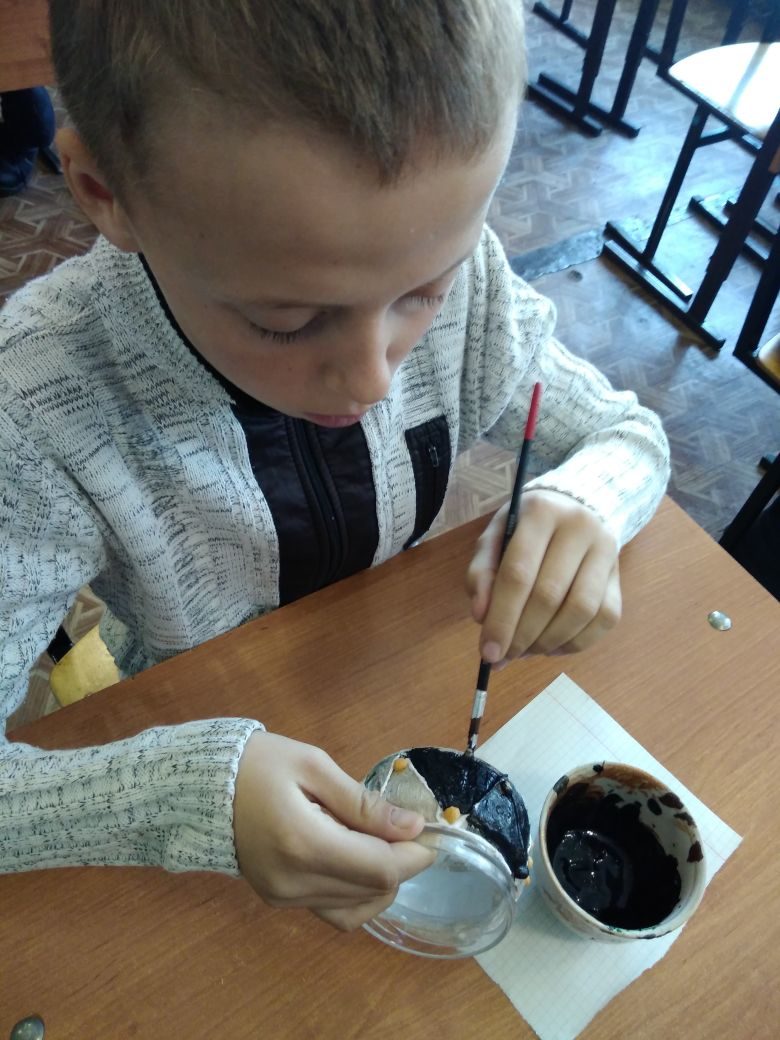 Придать золотистый оттенок выпуклым элементам декора.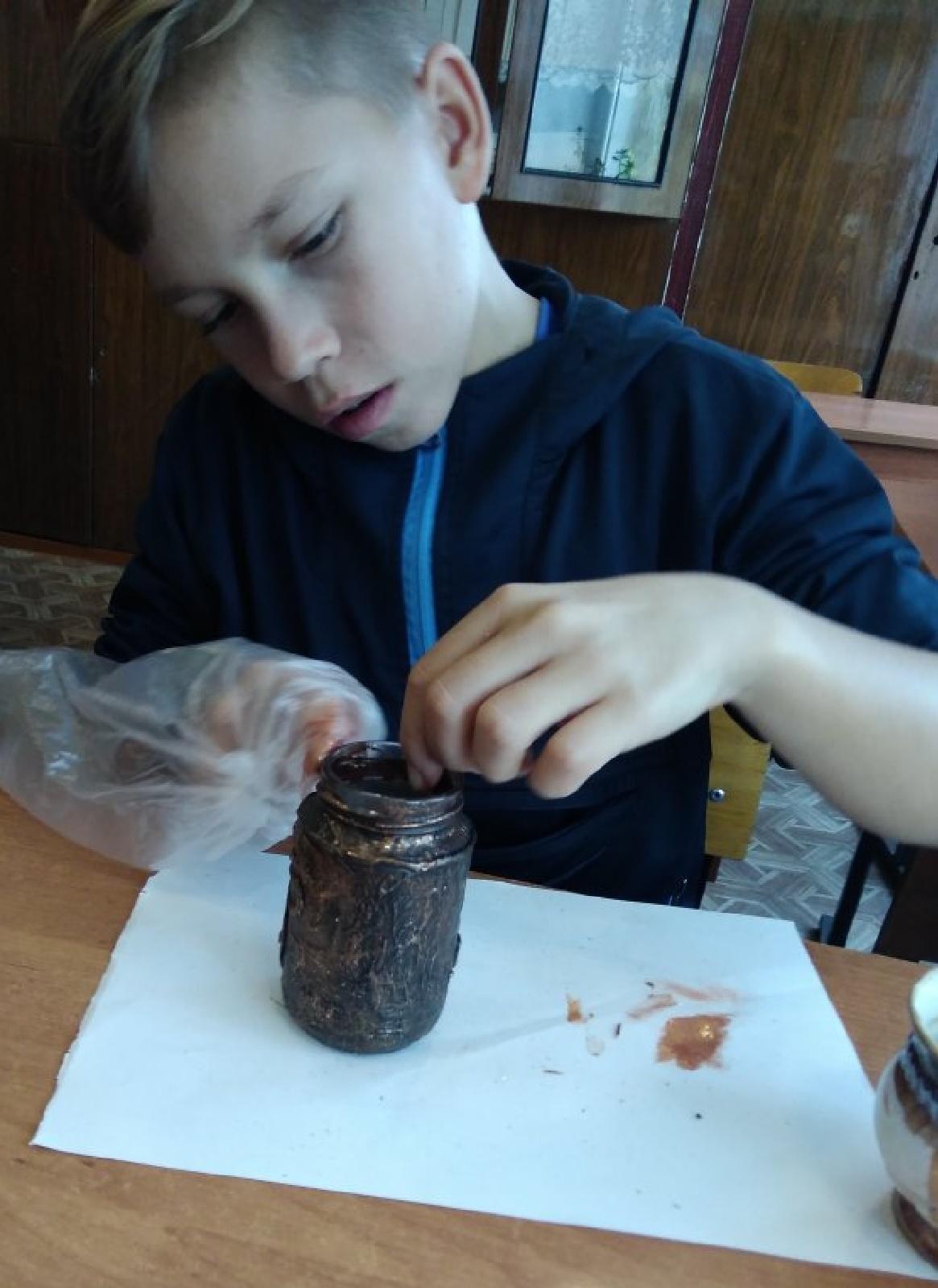 Покрыть  акриловым лаком.Закрепление . Вот что у нас получилось.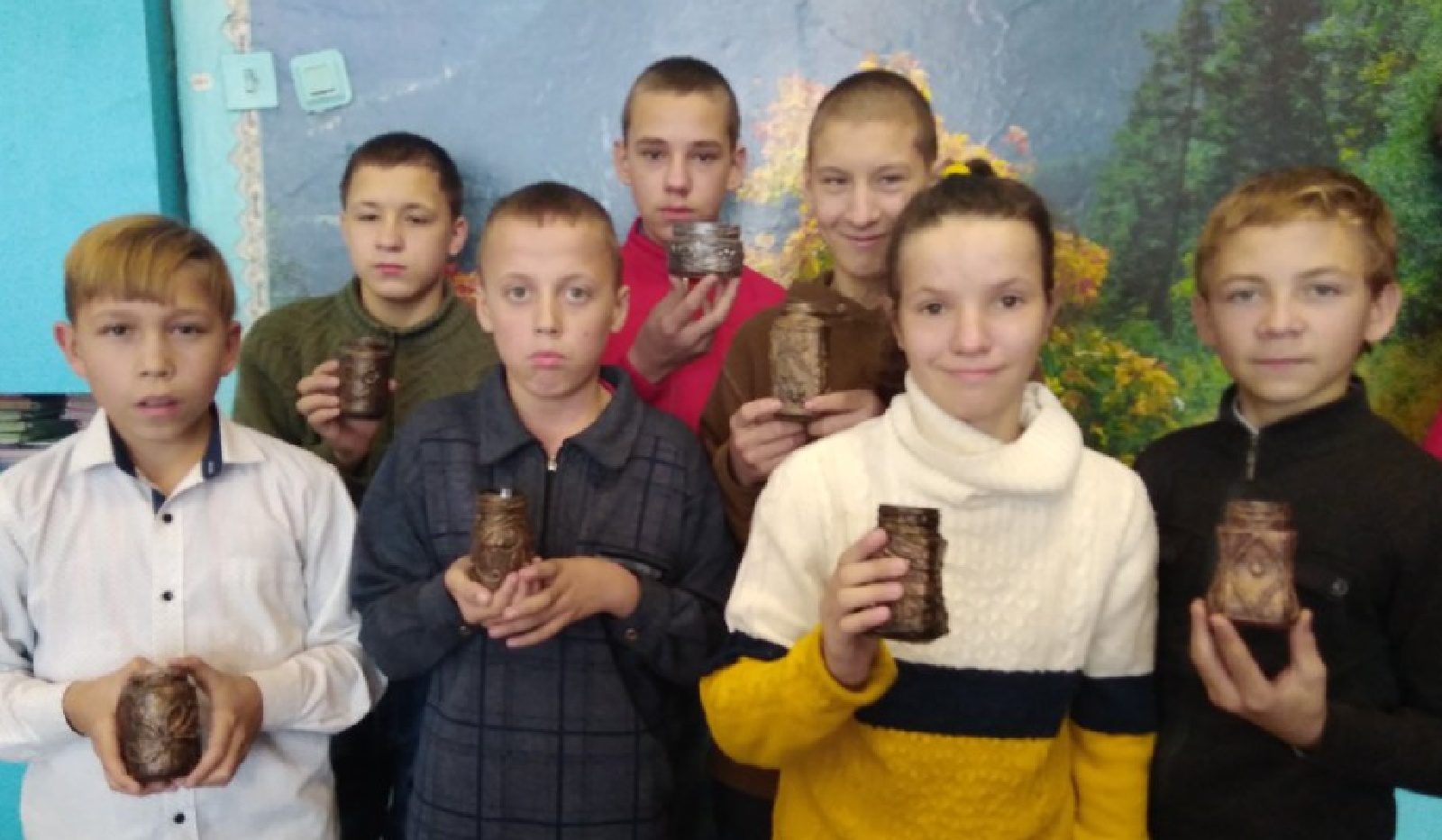 